   Fall 2017       Lower  Division classes for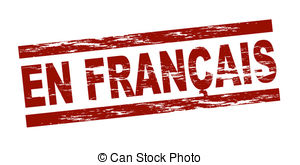     Contact:  Languages, Literatures & Cultures Dept., C104 Clark, 970 491-6141,Carol.Hughes@Colostate.edu, for more information.  Fall 2017          Lower  Division classes forContact:  Languages, Literatures & Cultures Dept., C104 Clark, 970 491-6141,Carol.Hughes@Colostate.edu, for more information.CourseSectTitleCrCRNTime/dayLocationLFRE1001First Year French I57856411-11:50 MWF; ONLINE TR13 Educ2First Year French I5785661-1:50 MWF; ONLINE TR108 EddyLFRE1011 First Year French II57857811-11:50 MWF;  ONLINE TR1203 Stadm2 First Year French II5785801-1:50 MWF; ONLINE TR110 WalntLFRE2001Second Year French I36251312-12:50 MWF105 EddyLFRE2011Second Year French II36254110-10:50  MWF 108 Walnt2Second Year French II3   791171-1:50 MWF102 EddyCourseSectTitleCrCRNTime/dayLocationLFRE1001First Year French I57856411-11:50 MWF; ONLINE TR13 Educ2First Year French I5785661-1:50 MWF; ONLINE TR108 EddyLFRE1011 First Year French II57857811-11:50 MWF;  ONLINE TR1203 Stadm2 First Year French II5785801-1:50 MWF; ONLINE TR110 WalntLFRE2001Second Year French I36251312-12:50 MWF105 EddyLFRE2011Second Year French II36254110-10:50  MWF 108 Walnt2Second Year French II3   791171-1:50 MWF102 Eddy